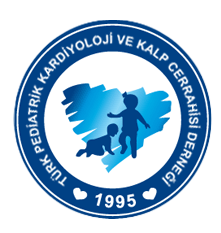 TÜRK PEDİATRİK KARDİYOLOJİ YETERLİLİK KURULU YETERLİLİK SINAVI BAŞVURU FORMUBAŞVURU KOŞULLARIDüzenlenecek Sınava; Pediatrik Kardiyoloji uzmanı olanlar veya eğitimde olup sınav başvuru tarihine kadar uzmanlığını alanlar, Yabancı bir ülkede uzmanlık eğitimini tamamlayan ve o ülkenin yeterlilik sınavına girmeye hak kazanmış olanlar başvurabileceklerdir. Başvuru Tarihi ve Şekli:07 Nisan 2017 tarihine kadar başvurular kabul edilecektir. Sınav için başvuranların bu formu Türk Pediatrik Kardiyoloji ve Kalp Cerrahisi Derneğine mektup, faks veya e-maille göndermeleri gerekmektedir. Başvuru Adresi:Türk Pediatrik Kardiyoloji ve Kalp Cerrahisi Derneği: Hoşdere Caddesi 180/4 Çankaya- AnkaraTel: 530 2466555  Faks: 312 2120200,   E-posta: turkpedkar@gmail.comSınav Yeri ve Tarihi:  Sınav 19 Nisan 2017, Çarşamba günü saat:10:00’da Antalya’da Ulusal Kongremizin yapıldığı merkezde (Titanik Lara Otel) düzenlenecektir.Sınav Bedeli:Sınav bedeli 50 TL’dir. Sınava girmeden önce dernek sekreterliğine ödenecektir.Adı SoyadıDoğum tarihiMezun olduğu Tıp FakültesiMezuniyet yılıPediatri ihtisasını yaptığı kurumPediatrik Kardiyoloji ihtisasını yaptığı kurumPediatrik Kardiyoloji ihtisasını bitirdiği tarihUnvanıYazışma adresiTelefonFaksE-mailDaha önce sınava girmiş adaylarınDaha önce sınava girmiş adaylarınDaha önce sınava girmiş adaylarınDaha önce sınava girmiş adaylarınDaha önce girdiği sınav tarihiİmzası